ENGLISH LANGUAGE SCHOOL (PVT.) DUBAI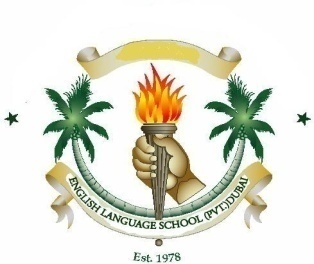 		S		SCHOLASTIC SESSION: 2019-2020					THIRD TERM SCHEME OF WORK SUBJECT:  ICT											                Year: 11/ABCDPREPARED BY: Mrs. Anam QureshiDISTRIBUTION OF SYLLABUSWEEK DATEDATETOPICLEARNING OBJECTIVESLEARNING OBJECTIVESRESOURCES USED:RESOURCES USED:PRACTICAL ACTIVITYWeek 112-16/04/2020Web Authoring(Website Design)Web Authoring(Website Design)Create a Web page using the following layout:Insert text BoxInsert Word ArtInsert picturesInsert Style SheetInsert TableCreate HyperlinkApply Background ColourModify TextCreate anchor tagCreate a Web page using the following layout:Insert text BoxInsert Word ArtInsert picturesInsert Style SheetInsert TableCreate HyperlinkApply Background ColourModify TextCreate anchor tagWeb publisher.FrontPageGoogle ClassroomMS TeamsWeb publisher.FrontPageGoogle ClassroomMS TeamsTo Practise Past Paper:Specimen paper 2017Week 219-23/04/2020Web Authoring(Website Design)Web Authoring(Website Design)Create a Web page using the following layout:Insert text BoxInsert Word ArtInsert picturesInsert Style SheetInsert TableCreate HyperlinkApply Background ColourModify TextCreate anchor tagCreate a Web page using the following layout:Insert text BoxInsert Word ArtInsert picturesInsert Style SheetInsert TableCreate HyperlinkApply Background ColourModify TextCreate anchor tagWeb publisher.FrontPageGoogle classroomMS TeamsWeb publisher.FrontPageGoogle classroomMS TeamsTo Practise Past Paper:Specimen paper 2017Week 326-30/04/2020Web Authoring(Website Design)Web Authoring(Website Design)Create a Web page using the following layout:Insert text BoxInsert Word ArtInsert picturesInsert Style SheetInsert TableCreate HyperlinkApply Background ColourModify TextCreate anchor tagCreate a Web page using the following layout:Insert text BoxInsert Word ArtInsert picturesInsert Style SheetInsert TableCreate HyperlinkApply Background ColourModify TextCreate anchor tagCreate a Web page using the following layout:Insert text BoxInsert Word ArtInsert picturesInsert Style SheetInsert TableCreate HyperlinkApply Background ColourModify TextCreate anchor tagWeb publisher.FrontPageGoogle classroomMS TeamsTo Practise Past Paper:Specimen paper 2017ICT Lounge NotesWeek 4   3-7/05/2020.Introduction to Spreadsheet SoftwareStarting Spreadsheet softwareIntroduction to Spreadsheet SoftwareStarting Spreadsheet softwareIntroduction to Spreadsheet SoftwareStarting Spreadsheet softwareCreate a new Excel sheet by using Spreadsheet Software.Set “Page Setup:Enter key in data Save and Print WorksheetUse Formulas:SumAverageGrading (Lookup,Vlookup)PercentageRankingInsert a Chart in WorksheetMS ExcelMS Presentation MS teamsGoogle ClassroomMS ExcelMS Presentation MS teamsGoogle ClassroomTo Practise Past Paper:Specimen paper 2017ICT Lounge NotesWeek 510-14/05/20Introduction to Spreadsheet SoftwareStarting Spreadsheet softwareIntroduction to Spreadsheet SoftwareStarting Spreadsheet softwareCreate a new Excel sheet by using Spreadsheet Software.Set “Page Setup:Enter key in data Save and Print WorksheetUse Formulas:SumAverageGrading(Lookup,Vlookup)PercentageRankingInsert a Chart in WorksheetCreate a new Excel sheet by using Spreadsheet Software.Set “Page Setup:Enter key in data Save and Print WorksheetUse Formulas:SumAverageGrading(Lookup,Vlookup)PercentageRankingInsert a Chart in WorksheetMS ExcelMS Presentation MS teamsGoogle ClassroomMS ExcelMS Presentation MS teamsGoogle ClassroomTo Practise Past Paper:Specimen paper 2017ICT Lounge NotesWeek 6.`17-21/05/20Database ManipulationCreating DatabaseDatabase ManipulationCreating DatabaseCreating Table by using WizardDifferentiate fields, records and table.Define Primary and foreign KeyInsert data in tableSave, Add and Find RecordCreate FormsCreate ReportsCreate QueryPrint the recordCreating Table by using WizardDifferentiate fields, records and table.Define Primary and foreign KeyInsert data in tableSave, Add and Find RecordCreate FormsCreate ReportsCreate QueryPrint the recordMs AccessMS PowerPointSpreadsheetGoogle ClassroomMS TeamsMs AccessMS PowerPointSpreadsheetGoogle ClassroomMS TeamsTo Practise Past Paper:Specimen paper 2017Extracting Questions from Past PaperWeek 724-28/05/2021Database ManipulationCreating DatabaseDatabase ManipulationCreating DatabaseCreating Table by using WizardDifferentiate fields, records and table.Define Primary and foreign KeyInsert data in tableSave, Add and Find RecordCreate FormsCreate ReportsCreate QueryPrint the recordCreating Table by using WizardDifferentiate fields, records and table.Define Primary and foreign KeyInsert data in tableSave, Add and Find RecordCreate FormsCreate ReportsCreate QueryPrint the recordMs AccessMS PowerPointSpreadsheetGoogle ClassroomMS TeamsMs AccessMS PowerPointSpreadsheetGoogle ClassroomMS TeamsTo Practise Past Paper:Specimen paper 2017Extracting Questions from Past PaperWeek 831-2/06/2021Presentation AuthoringImage Editing SoftwareMs WordPresentation AuthoringImage Editing SoftwareMs WordInsert and Remove SlideInsert master SlideAdding clip art & images to slideCropping, Resizing and rotating imagesCreating chartsEditing Image according to the question provided.Insert ImageGeneral Word DocumentationFormatting and Editing textFormatting Paragraph,Bullets and NumbersTables and ImagesInsert and Remove SlideInsert master SlideAdding clip art & images to slideCropping, Resizing and rotating imagesCreating chartsEditing Image according to the question provided.Insert ImageGeneral Word DocumentationFormatting and Editing textFormatting Paragraph,Bullets and NumbersTables and ImagesMS WordMS PowerPointImage editor toolMS TeamsGoogle ClassroomMS WordMS PowerPointImage editor toolMS TeamsGoogle ClassroomTo Practise Past Paper:Specimen paper 2017ICT Lounge Questions.